ΒΟΥΛΗ ΤΩΝ ΕΛΛΗΝΩΝΔΙΕΥΘΥΝΣΗ ΚΟΙΝΟΒΟΥΛΕΥΤΙΚΟΥ ΕΛΕΓΧΟΥΑριθμ. Πρωτ. ΕΡΩΤΗΣΕΩΝ:	1677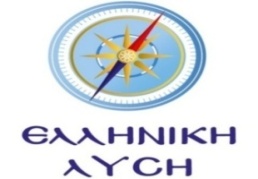 Ημερομ. Κατάθεσης:	11/11/2020. ΙΖΓ« ΒΟΥΛΗ ΤΩΝ ΕΛΛΗΝΩΝΕΡΩΤΗΣΗΘεσσαλονίκη, 10/11/2020Του:	Κυριάκου Βελόπουλου, Προέδρου Κόμματος, Βουλευτή ΛάρισαςΠΡΟΣ:	Τον κ. Υπουργό Αγροτικής Ανάπτυξης και ΤροφίμωνΘΕΜΑ :	«Διαμαρτυρία καπνοπαραγωγών για την καθυστέρηση πληρωμής τηςαποζημίωσής τους “de minimis”»Κύριε Υπουργέ,Οι καπνοπαραγωγοί Πιερίας, οι οποίοι δεν έλαβαν ακόμη την αποζημίωση του “de minimis”, για το έτος 2018, είναι στο σύνολό τους 120, επί συνόλου 1.800 καπνοκαλλιεργητών, περίπου. Έχουν λάβει υποσχέσεις, εδώ και έναν χρόνο για το ότι, το Υπουργείο, σε συνεργασία με τον ΟΠΕΚΕΠΕ, θα διασταυρώσει, εάν πράγματι οι ανωτέρω καπνοπαραγωγοί καλλιέργησαν καπνό και είχαν κάνει τυχόν μεταβιβάσεις κατά το ενδιάμεσο χρονικό διάστημα, προκειμένου, στη συνέχεια να πληρωθούν. Δυστυχώς, ενώ έχει περάσει εύλογος χρόνος και παρά τις σχετικές διαβεβαιώσεις, ακόμη περιμένουν.Με δεδομένα όλα τα παραπάνω,Ερωτάται ο κ. Υπουργός:Ποιοι είναι οι λόγοι καθυστέρησης για την καταβολή της ανωτέρω αποζημίωσης, δεδομένου ότι αφορά σε καταβολή που αφορά στο έτος 2018, ενώ πρόκειται για ποσά απαραίτητα, προκειμένου οι καπνοπαραγωγοί να καλύψουν τα έξοδα της νέας καλλιεργητικής περιόδου;Ο ερωτών ΒουλευτήςΒΕΛΟΠΟΥΛΟΣ ΚΥΡΙΑΚΟΣ